Sistem Pendukung Keputusan Untuk Memprediksi Data Pemilih Tetap 2024 Menggunakan Metode Fuzzy Takagi-Sugeno Pada Kantor Komisi Pemilihan Umum Deli SerdangCindy Margaret Geovani Tampubolon *, Marsono **, Firahmi Rizky***Program Studi Sistem Informasi, STMIK Triguna Dharma**Program Studi Sistem Informasi, STMIK Triguna DharmaPENDAHULUANKomisi Pemilihan Umum merupakan suatu lembaga Negara yang tidak asing lagi dimasyarakat lembaga ini adalah lembaga yang mengatur penyelenggaran pemilihan umum di Indonesia. Pemilu adalah pelaksanaan kedaulatan rakyat Indonesia, dimana pemilihan tersebut meliputi pemilihan Kepala Negara yaitu Presiden dan Wakil Presiden, serta Anggota Dewan Perwakilan Rakyat (DPR), Anggota Dewan Perwakilan Daerah (DPD),  Anggota Dewan Perwakilan Rakyat Daerah (DPRD), yang dilaksanakan secara langsung, umum, bebas, rahasia,  jujur, dan adil sesuai dengan dasar negara Pancasila dan Undang-Undang Dasar Tahun 1945.	Dalam menangani pelaksanaan pemilihan agar dapat berjalan dengan lancar, efektif, serta dapat memfasilitasi pemilu di tingkat Provinsi hingga Kabupaten/Kota, maka dibentuk juga KPU di tingkat Provinsi dan Kabupaten/Kota salah satunya  KPU Kabupaten yaitu KPU Kab. Deli Serdang. KPU Kab. Deli Serdang adalah salah satu KPU yang ada di Sumatera Utara dari 33 KPU yang ada di Sumatera Utara. Berdasarkan data terakhir pemilu 2019 KPU Deli Serdang  menangani  data pemilu sebanyak 22 Kecamatan, dimana  22 Kecamatan itu terdapat 394 Kelurahan/Desa dengan jumlah TPS sebanyak 5.828 TPS dan jumlah data pemilih sebayak 1.363.567 orang, dimana jumlah ini selalu berubah  dengan  berubahnya pertumbuhan jumlah daftar Pemilih tetap (DPT).Daftar Pemilih yang akurat adalah data yang komperhensif dan mutakhir merupakan suatu persyaratan yang mutlak yang harus dipenuhi dalam melaksanakan demokrasi. Dengan adanya data yang akurat sehingga melindungi hak pilih seseorang secara cepat dan struktur sebelum pemungutan suara berlangsung. Pemilih yang dapat melilih dalam pelaksanaan pemilu merupakan Warga Negara Indonesia yang sudah genap berumur 17 (tujuh belas) tahun atau lebih,  menikah/belum menikah. Dimana jumlah masyarakat tersebut akan didata dalam data kependudukan. Jumlah data pemilih tersebut dapat berubah akibat Meninggal Dunia, Pindah Domisili, Ganda, berubah status TNI/POLRI, tidak ada keberadaanya, terganggu jiwanya, dicabut hak pilihnya, dan bukan penduduk setempat .Kondisi tersebut merupakan faktor yang mempengaruhi jumlah daftar pemilih tetap pada saat pemilu sehingga sering terjadi data tidak akurat. Kesalahan atau kurang akuratnya data  pemilih akan berdampak langsung terhadap  kelengkepan administrasi dan legitimasi pemilu. Hal ini sering menjadi perselisihan dan persengketahan hasil pemilu, bahkan dari sejumlah data permohonan sengketa hasil di Mahkamah Konstitusi. Oleh sebab itu, keadaan jumlah data daftar pemilih tersebut selalu mengalami perubahan, maka dari itu pentingnya Lembaga Negara harus mempersiakan adanya prediksi terhadap jumlah data daftar pemilih tetap untuk setiap pemilu yang diadakan. Untuk mengatasi  hal tersebut, maka dalam penelitian ini akan dijelaskan bagaimana  pemanfaatan Sistem Pendukung Keputusan. Sistem Pendukung Keputusan atau  Decision Support System (DSS) merupakan system berbasis komputer interaktif, yang dapat membantu dalam pengambilan keputusan dengan memanfaatkan data dan model untuk menyelesaikan masalah-masalah yang tidak terstruktur[1]. Selama ini di KPU Deli Serdang belum ada sistem yang dapat memprediksi  jumlah data pemilih tetap, oleh karena itu diperlukan  sebuah cara agar mampu memprediksi jumlah data DPT tersebut. Penulis menggunaan logika  Fuzzy dalam prediksinya. Menurut Yudanto dkk logika Fuzzy memiliki toleransi  pada data yang ada.[2] Logika Fuzzy nilai keanggotaannya berada diantara 0 dan 1. Artinya bisa saja suatu keadaan mempunyai dua nilai “Ya dan Tidak”, “Benar dan Salah”, “Baik dan Buruk” secara bersamaan, namun besar nilainya tergantung pada bobot keanggotaan yang dimilikinya. Dalam Sistem Pendukung Keputusan terdapat beberapa metode, yang salah satunya Fuzzy  Takagi Sugeno. Metode Fuzzy Takagi  Sugeno merupakan sutu metode inferensi Fuzzy untuk aturan IF – THEN, dimana output (konsekuen) sistem tidak berupa himpunan Fuzzy, melainkan berupa konstanta atau persamaan linier [3]. Metode Fuzzy Takagi Sugeno metode yang digunakan untuk memprediksi jumlah data pemilih tetap di mana konsekuen berupa persamaan linier untuk menghitung jumlah data pemilih tetap yang akurat [4].KAJIAN PUSTAKASistem Pendukung KeputusanSistem merupakan kumpulan elemen-elemen yang saling berhubungan satu dengan yang lainnya untuk mencapai suatu tujuan tertentu. Sistem pendukung keputusan dapat di artikan sebagai suatu sistem yang di rancang yang digunakan untuk mendukung pengambilan keputusan dalam suatu organisasi ataupun perusahaan. 	Maka dapat di simpulkan sistem pendukung keputusan adalah suatu sistem informasi berbasis komputer yang menghasilkan berbagai alternatif keputusan untuk membantu manajemen atau perusahaan dalam menangani berbagai permasalahan yang terstruktur dengan menggunkan data dan  model yang sudah di rancang sebelumnya.Logika FuzzyLogika fuzzy diperkenalkan oleh Prof. Lotfi Astor Zadeh pada tahun 1962. Logika fuzzy adalah metodologi sistem kontrol pemecahan masalah yang cocok untuk di implemenetasikan pada sistem yang dimulai dari sistem yang sederhana, sistem  kecil, jaringan PC, multichannel atau disebut juga workstation berbasis akuisisi data dan sistem kontrol[10]. Atau logika fuzzy adalah cabang dari sistem kecerdasan buatan yang mengemulasi kemampuan manusia untuk berfikir ke dalam bentuk algoritma yang kemudian akan dijalankan oleh mesin. Algoritma yang digunakan berbagai aplikasi pemrosesan data yang tidak dapat direpresentasikan dalam bentuk biner.Dalam logika klasik di nyatakan bahwa segala sesuatu yang bersifat biner, yang berarti hanya mempunyai dua kemungkinan benar atau salah secara bersamaan. Oleh karena itu, semua ini mempunyai nilai keanggotaan 0 dan 1. Akan tetapi, dalam logika fuzzy seberapa besar kebenaran dan kesalahan tergantung dengan bobot keanggotaan yang dimilikinya.Logika fuzzy memiliki banyak kelebihan, yaitu dapat mengontrol sistem yang kompleks, non-linier, dan sistem yang sulit direpresentasikan secara sistematis. Berikut beberapa alasan menggunakan logika fuzzy yaitu sebagai berikut[11]:1.	Konsep logika fuzzy mudah dimengerti. Karena logika fuzzy menggunakan dasar teori himpunan, maka konsep matematis yang mendaari penalaran fuzzy tersebut cukup mudah untuk di mengerti.2.	Logika fuzzy sangat fleksibel, artinya mampu beradaptasi dengan perubahan-perubahan, dan ketidakpastian yang menyertai permasalahannya.3.	Logika fuzzy memiliki toleransi terhadap data yang tidak tepat. Jika diberikan sekelompok data yang cukup homogen, dan kemudian beberapa data yang “eksklusi”, maka logika fuzzy memiliki kemampuan untuk menangani data eksklutif tersebut.4.        Logika fuzzy mampu memodelkan fungsi-fungsi nonlinear yang sangat kompleks.5.      Logika fuzzy dapat membangun dan mengaplikasikan pengalaman para pakar secara langsung tanpa harus melalui proses pelatihan.Metode Fuzzy Takagi SugenoMetode fuzzy takagi sugeno hampir sama dengan metode mamdani, hanya saja output (konsekuen) sistem tidak berupa himpunan fuzzy, melainkan berupa konstanta atau persamaan linear. Metode ini di perkenalkan oleh Takagi-Sugeno Kang pada tahun 1985, sehingga metode ini sering disebut juga dengan metode TSK. Michio Sugeno mengusulkan penggunaan singleton sebagai fungsi keanggotaan dari konsekuen. Singleton adalah sebuah himpunan fuzzy dengan fungsi keanggotaan yang pada titik tertentu mempunyai sebuah nilai dan 0 di luar titik tersebut. Ada 2 model fuzzy metode Takagi Sugeno yaitu sebagai berikut:Model Fuzzy Sugeno Orde-Nol Secara umum bentuk model Fuzzy Sugeno Orde Nol adalah: IF (𝑥1 𝑖𝑠𝐴1)∘(𝑥2 𝑖𝑠𝐴2)∘(𝑥3 𝑖𝑠𝐴3)∘…∘(𝑥𝑁𝑖𝑠𝐴𝑁) THEN 𝑧 = 𝑘Keterangan dimana A𝑖 adalah himpunan fuzzy ke-i sebagai antesenden, dan 𝑘 adalah suatu konstanta sebagai konsekuen.b. Model Fuzzy Sugeno Orde-Satu Secara umum bentuk model fuzzy Sugeno Orde-Satu adalah: IF (𝑥1 𝑖𝑠𝐴1)∘(𝑥2 𝑖𝑠𝐴2)∘(𝑥3 𝑖𝑠𝐴3)∘…∘(𝑥𝑁𝑖𝑠𝐴𝑁) THEN 𝑧 = 𝑝1∗𝑥1+⋯ + 𝑝𝑁∗𝑥𝑁+𝑞Keterangan dimana A𝑖 adalah himpunan Fuzzy ke-𝑖 sebagai antesenden, dan p𝑖 adalah suatu konstanta ke-i dan 𝑞 juga merupakan konstanta dalam konsekuen.Berdasarkan model fuzzy tersebut, ada tahapan-tahapan yang harus dilakukan dalam implementasi metode Sugeno yaitu sebagai berikut:Pembentukan himpunan fuzzy Pada tahapan ini variabel input dari sistem fuzzy ditransfer ke dalam himpunan fuzzy untuk dapat digunakan dalam perhitungan nilai kebenaran dari premis pada setiap aturan dalam basis pengetahuan. Dengan demikian tahap ini mengambil nilai-nilai tegas dan menentukan derajat di mana nilai-nilai tersebut menjadi anggota dari setiap himpunan fuzzy yang sesuai.Aplikasi fungsi implikasi Tiap-tiap aturan (proposisi) pada basis pengetahuan fuzzy akan berhubungan dengan suatu relasi fuzzy. Bentuk umum dari aturan yang digunakan dalam fungsi implikasi adalah sebagai berikut: IF x is A THEN y is B dengan x dan y adalah skalar, dan A dan B adalah himpunan fuzzy. Proposisi yang mengikuti IF disebut sebagai antesenden sedangkan proposisi yang mengikuti THEN disebut konsekuen. Proposisi ini dapat diperluas dengan menggunakan operator fuzzy seperti, IF (𝑥1 is 𝐴1)∘(𝑥2 is 𝐴2)∘(𝑥3 is 𝐴3)∘…∘(𝑥𝑁 is 𝐴𝑁) THEN y is 𝐵 dengan ∘ adalah operator (misal: OR atau AND). Secara umum fungsi implikasi yang dapat digunakan yaitu sebagai berikut:Min (minimum) Fungsi ini akan memotong output himpunan fuzzyDot (product) Fungsi ini akan menskala output himpunan Pada metode fuzzy Takagi Sugeno ini, fungsi implikasi yang digunakan adalah fungsi min.Defuzzifikasi ( Defuzzification )	Input dari proses defuzzifikasi adalah himpunan fuzzy yang dihasilkan dari proses komposisi dan output adalah sebuah nilai. Untuk aturan IF THEN fuzzy dalam persamaan (k)= IF x1 is 𝐴1𝑘 and… and x𝑛 is 𝐴𝑛𝑘 THEN y is 𝐵𝑘, dimana 𝐴1𝑘 dan 𝐵𝑘 berturut-turut adalah himpunan fuzzy dalam 𝑈𝑖𝑅 (U dan V adalah domain fisik), 𝑖 = 1,2,… ,𝑛 dan 𝑥 = (𝑥1,𝑥2,… ,𝑥𝑛) 𝑈 dan 𝑦𝑉 berturut-turut adalah variabel input dan output (linguistik) dari sistem fuzzy. Defuzzifier pada persamaan di atas didefinisikan sebagai suatu pemetaan dari himpunan fuzzy 𝐵 ke dalam 𝑉𝑅 (yang merupakan output dari inferensi fuzzy) ke titik tegas 𝑦∗𝑉. Pada metode Sugeno defuzzification dilakukan dengan perhitungan Weight Average (WA):         WA      =     Keterangan: WA= Nilai rata-rata𝛼𝑛 = nilai predikat aturan ke-n𝑧𝑛 = indeks nilai output (konstanta) ke-n. 3. Metodologi Penelitian	Metode Penelitian merupakan proses atau cara ilmiah untuk mendapatkan data yang akan digunakan untuk menyelesaikan masalah dengan dengan mengadakan studi langsung kelapangan untuk mengumpulkan data.Adapun metode dalam penelitian ini mencakup :1.      Teknik Pengumpulan DataTeknik pengumpulan data berupa suatu pernyataan tentang sifat, keadaan, kegiatan tertentu dan sejenisnya. Pengumpulan data dalam penelitian di Komisi Pemilihan Umum Deli Serdang menggunakan 2 cara berikut merupakan uraian yang digunakan :WawancaraUpaya observasi dalam penelitian ini dilakukan dengan tinjauan langsung ke Kantor Komisi Pemilihan Umum Deli Serdang yang ada di Kota Medan. Pada kantor KPU tersebut dilakukan analisis masalah yang sering dihadapi kemudian peneliti akan merangkum apa saja masalah ataupun data yang dibutuhkan dalam memprediksi Data Pemilih Tetap 2024 pada Kantor Komisi Pemilihan Umum Deli Serdang.Observasi Metode pengumpulan data ini digunakan untuk mendapatkan data yang berkaitan dengan peninjauan langsung ke SMA Shop dan ke customer apakah mereka sering merasa kebingungan dalam memilih smartphone yang akan dibeli.3.1	Algoritma SistemBerikut ini adalah data yang digunakan sebagai sampel dalam penelitian ini yaitu sebagai berikut:Tabel 3.2 Data Training Berdasarkan data yang diatas, data untuk DPT pada tahun 2009 sampai 2019 akan digunakan sebagai data pelatihan guna untuk mencari prediksi ditahun berikutnya.Proses pertama dalam fuzzy Takagi Sugeno pembentukan himpunan fuzzy dari data training, didapatkan himpunan fuzzy yaitu sebagai berikut:Tabel 3.3 Himpunan Fuzzy Meninggal Dunia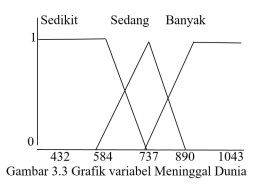 Tabel 3.4 Himpunan Fuzzy Perubahan Status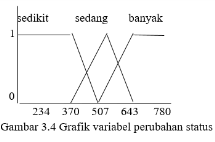 Tabel 3.5 Himpunan Fuzzy Pindah Domisili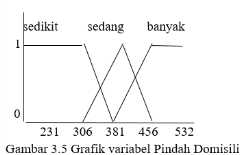 Tabel 3.6 Himpunan Fuzzy Jumlah DPT. 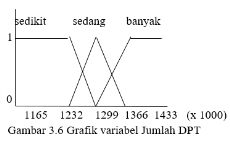 Maka dari itu data pemilih tetap akan dihitung mulai dari data pertama yaitu dari data di tahun 2009 yaitu sebagai berikut:Data Tahun 2009Data Tahun 2009 jumlah kematian (x) ialah 768, perubahan status (y) sebanyak 234 dan pindah domisili (z) ialah 234. Maka didapatkan derajat keanggotaannya adalah:Derajat Keanggotaan Jumlah Kematian
                                               =                                            =      =                                                =      = Derajat Keanggotaan Perubahan Status
                                               =                                            =                                                  =   Derajat Keanggotaan Pindah Domisili
                                               =  1                                          =                                                  =   Langkah kedua, membentuk fungsi implikasi dari data training tersebut yaitu sebagai berikut:Keterangan AK	= Jumlah Angka KematianPS	= Jumlah Penduduk yang mengalami Perubahan StatusPD	= Jumlah Penduduk yang Pindah DomisiliDPT	= Daftar Pemilih TetapDPT(t-1)= Daftar Pemilih Tetap Sebelumnya[R1]	IF AK Sedikit And PS Sedikit And PD Sedikit THEN DPT  = DPT(t-1) - (AK + PS + PD)*0.2α -predikat1 	=  (µ AK Sedikit  µ PS Sedikit µ PD Sedikit)		= Min ( 0 ; 1 ; 1 )		= 0Dikarenakan DPT(t-1) tidak ada maka diasumsikan nilainya sama dengan DPT di tahun 2009Z1		= 1181807 -(759+234+234)*0.2		= 1181561.6 [R2]	IF AK Sedikit And PS Sedikit And PD Banyak THEN DPT  = DPT(t-1) - (PD)α –predikat2 	=  (µ AK Sedikit  µ PS Sedikit µ PD Banyak)		= Min ( 0 ; 1 ; 0 )		= 0Dikarenakan DPT(t-1) tidak ada maka diasumsikan nilainya sama dengan DPT di tahun 2009Z2		= 1181807 - (234)		= 1181573[R3]	IF AK Banyak And PS Banyak And PD Banyak THEN DPT  = DPT(t-1) - (AK+PS+PD)*5α –predikat3 	=  (µ AK Banyak  µ PS Banyak µ PD Banyak)		= Min (0.202614379 ; 0 ; 0 )		= 0Dikarenakan DPT(t-1) tidak ada maka diasumsikan nilainya sama dengan DPT di tahun 2009Z3		= 1181807 -(759+234+234)*5		= 1175672[R4]	IF AK Sedang And PS Sedang And PD Sedang THEN DPT  = DPT(t-1) - (AK+PS+PD)*1.5α –predikat3 	=  (µ AK Sedang µ PS Sedang µ PD Sedang)		= Min (0.797385621 ; 0 ; 0 )		= 0Dikarenakan DPT(t-1) tidak ada maka diasumsikan nilainya sama dengan DPT di tahun 2009Z1		= 1181807 -(759+234+234)*1.5		= 1183647.5[R5]	IF AK Banyak And PS Banyak And PD Sedang THEN DPT  = DPT(t-1) - (AK+PS+PD)*3α –predikat5 	=  (µ AK Banyak µ PS Banyak µ PD Sedang)		= Min (0.202614379 ; 0 ; 0 )		= 0Dikarenakan DPT(t-1) tidak ada maka diasumsikan nilainya sama dengan DPT di tahun 2009Z5		= 1181807 -(759+234+234)*3		= 1178126[R6]	IF AK Banyak And PS Banyak And PD Sedikit THEN DPT  = DPT(t-1) - (AK+PS+PD)*2α –predikat6 	=  (µ AK Banyak µ PS Banyak µ PD Sedikit)		= Min (0.202614379 ; 0 ; 0 .04)		= 0Dikarenakan DPT(t-1) tidak ada maka diasumsikan nilainya sama dengan DPT di tahun 2009Z6		= 1181807 -(759+234+234)*2		= 1179353[R7]	IF AK Banyak And PS Sedang And PD Sedikit THEN DPT  = DPT(t-1) - (AK+PS+PD)*1.5α –predikat7 	=  (µ AK Banyak µ PS Sedang µ PD Sedikit)		= Min (0.202614379 ; 0 ; 1)		= 0Dikarenakan DPT(t-1) tidak ada maka diasumsikan nilainya sama dengan DPT di tahun 2009Z7		= 1181807 -(759+234+234)*1.5		= 1179966.5[R8]	IF AK Banyak And PS Sedikit And PD Sedikit THEN DPT  = DPT(t-1) - (AK+PS+PD)*1α –predikat8	=  (µ AK Banyak µ PS Sedikit µ PD Sedikit)		= Min (0.202614379 ; 1 ; 1)		= 0.320261438Dikarenakan DPT(t-1) tidak ada maka diasumsikan nilainya sama dengan DPT di tahun 2009Z8		= 1181807 -(759+234+234)*1		= 1180580[R9]	IF AK Sedang And PS Sedikit And PD Sedikit THEN DPT  = DPT(t-1) - (AK)*2α –predikat9	=  (µ AK Sedang µ PS Sedikit µ PD Sedikit)		= Min (0.797385621 ; 1 ; 1)		= 0.679738562Dikarenakan DPT(t-1) tidak ada maka diasumsikan nilainya sama dengan DPT di tahun 2009Z9		= 1181807 -(759)*2		= 1180289[R10]	IF AK Sedang And PS Banyak And PD Sedikit THEN DPT  = DPT(t-1) - (AK+PD)*2α –predikat10	=  (µ AK Sedang µ PS Banyak  µ PD Sedikit)		= Min (0.202614379 ; 0 ; 1)		= 0Dikarenakan DPT(t-1) tidak ada maka diasumsikan nilainya sama dengan DPT di tahun 2009Z10		= 1181807 -(759+243)*2		= 1179821Proses terakhir yaitu Defuzzifikasi atau proses penentuan hasil dari metode fuzzy takagi sugeno. Hasil proses fungsi implikasi yang dikalikan dengan α –predikat yang di dapatkan nilai masing-masing aturan fuzzy. Berikut ini adalah hasil dari Defuzzifikasi adalah sebagai berikut:WA      =          	=     	= 1180347.961Kemudian dicarilah sampai ke data uji tahun 2019Selanjutnya dilakukanlah proses prediksi untuk ditahun 2024, yaitu sebagai berikut:Diasumsikan bahwa jumlah angka kematian = 1000, perubahan status = 235 dan warga yang pindah domisili = 244.Dari tabel diatas maka diperoleh lah nilai Weight Average adalah 1362088. Itu artinya jumlah Daftar Pemilih Tetap di tahun 2024 berjumlah sekitar 1.362.088 pemilih.IMPLEMENTASI DAN PENGUJIANForm Login Form Login digunakan untuk mengamankan sistem dari user-user yang tidak bertanggung jawab sebelum masuk ke Menu Utama. Berikut adalah tampilan Form Login : 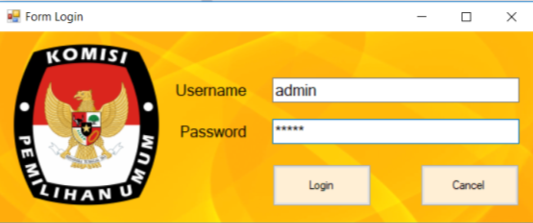 Gambar 5.1 Form LoginBerikut keterangan pada gambar 5.1  Form Login :Tombol Login digunakan untuk mem-validasikan username dan password yang telah kita isi pada kotak teks yang disediakan. Tombol Cancel digunakan untuk menutup form login.Form Menu UtamaForm Menu Utama digunakan sebagai penghubung untuk Form Menu Utama, Form DPT, Form Analisis Sugeno, dan Form Laporan. Berikut ini adalah tampilan dari form menu utama.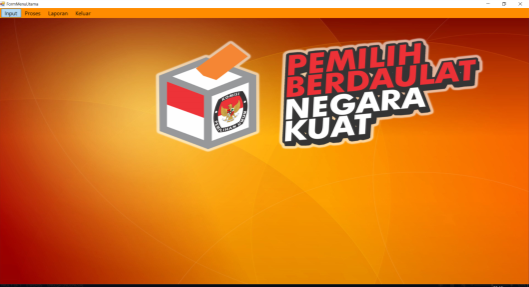 Gambar 5.2 Form Menu UtamaForm Data DPTForm Data DPT adalah Form yang digunakan untuk mengelola Data DPT yang ada pada Sistem. Berikut adalah tampilan form Data DPT: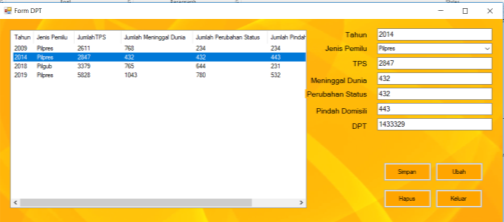 Gambar 5.3 Form Data DPTBerikut keterangan pada gambar 5.3  form Data DPT:Tombol Simpan digunakan untuk menyimpan Data DPT.Tombol Ubah digunakan untuk mengubah Data DPT yang telah ada sebelumnya.Tombol Hapus digunakan untuk menghapus Data DPT yang telah ada sebelumnyaTombol Keluar digunakan untuk menutup form.Form Analisis SugenoForm Analisis Sugeno adalah Form yang digunakan untuk mengolah data DPT dan mencari hasil prediksinya. Berikut adalah tampilan form Analisis Sugeno: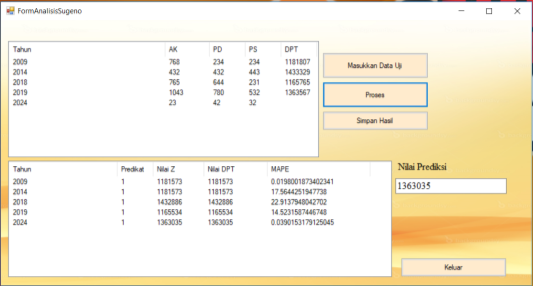 Gambar 5.4 Form Analisis SugenoBerikut keterangan pada gambar 5.4  form Analisis Sugeno:Tombol Masukkan Data Uji digunakan untuk menambahkan Data Data Pengujian pada sistem.Tombol Proses digunakan untuk melakukan proses Fuzzy SugenoTombol Simpan digunakan untuk menyimpan data hasil proses.Tombol Keluar digunakan untuk menutup form.Form LaporanForm Laporan adalah form yang digunakan untuk menampilkan hasil dari algoritma Fuzzy Sugeno yang mengolah tentang data prediksi DPT. Berikut ini adalah tampilan dari form Laporan: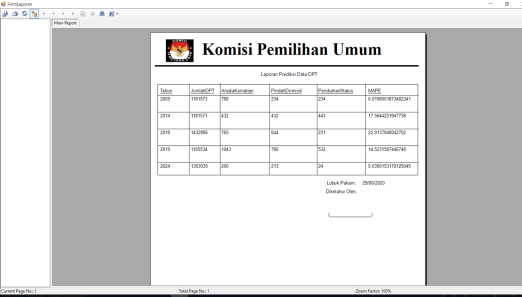 Gambar 5.5 Form Laporan5. 	KESIMPULANBerdasarkan analisa pada permasalahan yang terjadi dalam kasus yang diangkat tentang memprediksi jumlah data pemilih tetap dengan menggunakan metode Fuzzy Takagi Sugeno pada KPU Deli Serdang maka dapat ditarik kesimpulan sebagai berikut :Berdasarkan hasil penelitian yang telah dilakukan sebelumnya, dalam memprediksi  banyaknya jumlah data pemilih tetap dapat dilakukan dengan baik menggunakan metode Fuzzy Takagi Sugeno pada KPU Deli Serdang. Walaupun hasil prediksi dipengaruhi dengan nilai lainnya seperti angka kematian, pindah domisili dan perubahan status. Dalam merancang dan membangun sebuah  sistem  dalam memprediksi jumlah data pemilih tetap dengan menggunakan metode Fuzzy Takagi Sugeno pada KPU Deli Serdang perlu dilakukan riset terkait kebutuhan sistem, dan sejauh mana permasalahan yang nantinya akan diselesaikan oleh sistem.Implementasi aplikasi yang dirancang dapat dijadikan seebagai solusi untuk memprediksi jumlah data pemilih tetap, namun keakuratan sangat bergantung dengan data uji yang diolah sistem.REFERENSI[1]	A. Fitri Boy, I. Santoso, I. M. Stmik, and T. Dharma, “J-SISKO TECH Jurnal Teknologi Sistem Informasi dan Sistem Komputer TGD Sistem Pendukung Keputusan Dalam Pemberian Surat Izin Gangguan (HO) Industri Pada Dinas Penanaman Modal Dan Pelayanan Perizinan Terpadu Satu Pintu Kabupaten Deli Serdang Dengan menggun,” vol. 1, no. 2, pp. 83–88, 2018.[2]	A. Bahroini, A. Farmadi, and R. A. Nugroho, “PREDIKSI PERMINTAAN PRODUK MIE INSTAN DENGAN METODE FUZZY TAKAGI-SUGENO,” vol. 03, no. 02, pp. 220–230, 2016.[3]	D. L. Rahakbauw, “PENERAPAN LOGIKA FUZZY METODE SUGENO BERDASARKAN DATA PERSEDIAAN DAN JUMLAH PERMINTAAN ( STUDI KASUS : PABRIK ROTI SARINDA AMBON ) APPLICATION OF FUZZY LOGIC METHOD SUGENO TO DETERMINE THE TOTAL PRODUCTION OF BREAD ,” vol. 9, pp. 121–134, 2015.[4]	K. Karyawan and P. T. Schneider, “Fuzzy Sugeno Untuk Menentukan Penilaian,” vol. 3, no. 2, 2018.[5]	https://jdih.kpu.go.id/data/data_pkpu/PKPU%2023%20THN%202018.pdf[6]	Kusumadewi, S. Purnomo Hari, "Apikasi Logika Fuzzy Untuk pendukung Keputusan, Edisi 2"Graha Ilmu.,Yogyakarta 2013. [7]	Y. Wahyudi, S. Suwarni, and A. Andayani, “Sistem Pendukung Keputusan Pengangkatan Pegawai Negeri Sipil Dalam Jabatan Struktural Pada Badan Kepegawaian Daerah Provinsi Bengkulu,” J. Media Infotama, vol. 9, no. 1, pp. 190–209, 2013. [8]	Dicky.N, and Sarjon, D "Multi Criteria Decision Making (MCDM) Pada Sistem  Pendukung Keputusan,",2017.[9]	S. Wibowo, “Penerapan Logika Fuzzy Dalam Penjadwalan Waktu Kuliah.”[10]	S. Abidah, “Analisis Komparasi Metode Tsukamoto dan Sugeno dalam Prediksi Jumlah Siswa Baru,” vol. 8, no. 2, 2016.BIOGRAFI PENULISArticle InfoABSTRACTArticle history:Jumlah Penduduk Meninggal Dunia, Pindah Domisili, Ganda, berubah status TNI/POLRI, tidak ada keberadaanya, terganggu jiwanya, dicabut hak pilihnya, dan bukan penduduk setempat merupakan faktor yang mempengaruhi jumlah daftar pemilih tetap pada saat pemilu sehingga sering terjadi data tidak akurat. Kesalahan atau kurang akuratnya data  pemilih akan berdampak langsung terhadap  kelengkepan administrasi dan legitimasi pemilu. Hal ini sering menjadi perselisihan dan persengketahan hasil pemilu, bahkan dari sejumlah data permohonan sengketa hasil di Mahkamah Konstitusi. Oleh sebab itu, keadaan jumlah data daftar pemilih tersebut selalu mengalami perubahan, maka dari itu pentingnya Lembaga Negara harus mempersiakan adanya prediksi terhadap jumlah data daftar pemilih tetap untuk setiap pemilu yang diadakan.Maka dari itu dibutuhkan teknologi informasi dan Sistem Pendukung Keputusan sebagai alat bantu untuk memprediksi data pemilih tetap. Agar pihak komisi umum dapat memperkirakan jumlah DPT di periode selanjutnya, untuk itu diterapkanlah metode Fuzzy Takagi-Sugeno, dimana metode ini memiliki karakteristik yaitu himpunan fuzzy yang digunakan menggunakan 3 fungsi keanggotaan, yaitu turun, naik ,dan segitiga.Dari penelitian ini akan menghasilkan aplikasi sistem yang akan dapat membantu Komisi Pemilihan Umum dalam memprediksi jumlah data pemilih tetap  proses penetuan hasil prediksi digunakan penegasan (defuzzy) dengan konsep rata-rata(weighted average).Keyword:Daftar Pemilih Tetap, Komisi Pemilihan Umum, Sistem Pendukung Keputusan, Fuzzy SugenoJumlah Penduduk Meninggal Dunia, Pindah Domisili, Ganda, berubah status TNI/POLRI, tidak ada keberadaanya, terganggu jiwanya, dicabut hak pilihnya, dan bukan penduduk setempat merupakan faktor yang mempengaruhi jumlah daftar pemilih tetap pada saat pemilu sehingga sering terjadi data tidak akurat. Kesalahan atau kurang akuratnya data  pemilih akan berdampak langsung terhadap  kelengkepan administrasi dan legitimasi pemilu. Hal ini sering menjadi perselisihan dan persengketahan hasil pemilu, bahkan dari sejumlah data permohonan sengketa hasil di Mahkamah Konstitusi. Oleh sebab itu, keadaan jumlah data daftar pemilih tersebut selalu mengalami perubahan, maka dari itu pentingnya Lembaga Negara harus mempersiakan adanya prediksi terhadap jumlah data daftar pemilih tetap untuk setiap pemilu yang diadakan.Maka dari itu dibutuhkan teknologi informasi dan Sistem Pendukung Keputusan sebagai alat bantu untuk memprediksi data pemilih tetap. Agar pihak komisi umum dapat memperkirakan jumlah DPT di periode selanjutnya, untuk itu diterapkanlah metode Fuzzy Takagi-Sugeno, dimana metode ini memiliki karakteristik yaitu himpunan fuzzy yang digunakan menggunakan 3 fungsi keanggotaan, yaitu turun, naik ,dan segitiga.Dari penelitian ini akan menghasilkan aplikasi sistem yang akan dapat membantu Komisi Pemilihan Umum dalam memprediksi jumlah data pemilih tetap  proses penetuan hasil prediksi digunakan penegasan (defuzzy) dengan konsep rata-rata(weighted average).Keyword:Daftar Pemilih Tetap, Komisi Pemilihan Umum, Sistem Pendukung Keputusan, Fuzzy SugenoCopyright © 2020 STMIK Triguna Dharma. 
All rights reserved.First Author Nama		: Cindy Margaret Geovani Tampubolon Program Studi	: Sistem Informasi STMIK Triguna DharmaE-Mail		: cindytampubolon98@gmail.comFirst Author Nama		: Cindy Margaret Geovani Tampubolon Program Studi	: Sistem Informasi STMIK Triguna DharmaE-Mail		: cindytampubolon98@gmail.comFirst Author Nama		: Cindy Margaret Geovani Tampubolon Program Studi	: Sistem Informasi STMIK Triguna DharmaE-Mail		: cindytampubolon98@gmail.comKetTahunJumlah TPSJumlah meninggal DuniaPerubahan StatusPindahJumlah DPTPilpres200926117682342341181807Pilpres20142847 4324324431433329Pilgub201833797656442311165765Pilpres2019582810437805321363567Nama 
VariabelHimpunan
FuzzySemesta
PembicaraanDomainAngka Kematian/Meninggal duniaSedikit[ 432    ,   1043 ][ 432 - 737]Angka Kematian/Meninggal duniaSedang[ 432    ,   1043 ][ 584 - 890 ]Angka Kematian/Meninggal duniaBanyak[ 432    ,   1043 ][ 737 - 1043 ]Nama 
VariabelHimpunan
FuzzySemesta
PembicaraanDomainPerubahan StatusSedikit[ 234   ,  780 ][ 234 - 507 ]Perubahan StatusSedang[ 234   ,  780 ][ 370- 643 ]Perubahan StatusBanyak[ 234   ,  780 ][ 507 - 780 ]Nama 
VariabelHimpunan
FuzzySemesta
PembicaraanDomainPindah DomisiliSedikit[ 231   ,  532 ][ 231 - 381 ]Pindah DomisiliSedang[ 231   ,  532 ][ 306- 456 ]Pindah DomisiliBanyak[ 231   ,  532 ][381 - 532 ]Nama 
VariabelHimpunan
FuzzySemesta
PembicaraanDomainJumlah DPTSedikit[ 1165765 , 1433329 ][1165765 - 1299547]Jumlah DPTSedang[ 1165765 , 1433329 ][ 1232656- 1366438 ]Jumlah DPTBanyak[ 1165765 , 1433329 ][1299547 - 1433329 ]Rule201920192019Ruleα predZα pred * Z10143300002011652330301425099941859.54014308600501428391212996.360.18300714300370701430860080143168309014331760100.81699314330140Rule202420242024Ruleα predZα pred * Z10136327102013633230301356172040136134905013591300601360609070136134908113620881362088901361567010013610790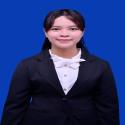 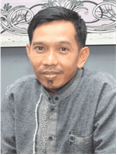 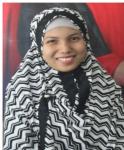 